12.07.2021Окашивание газоновУл.Маяковского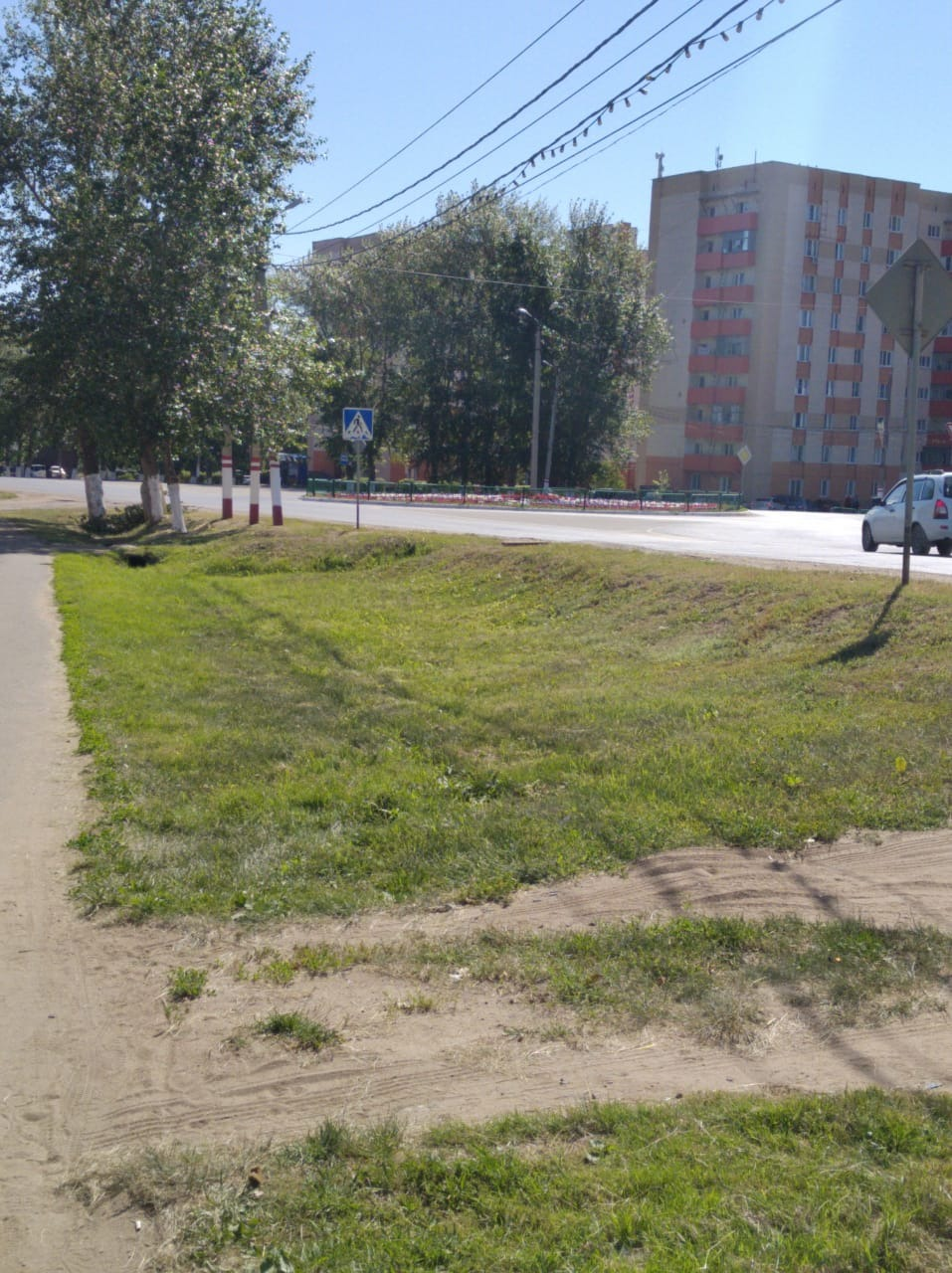 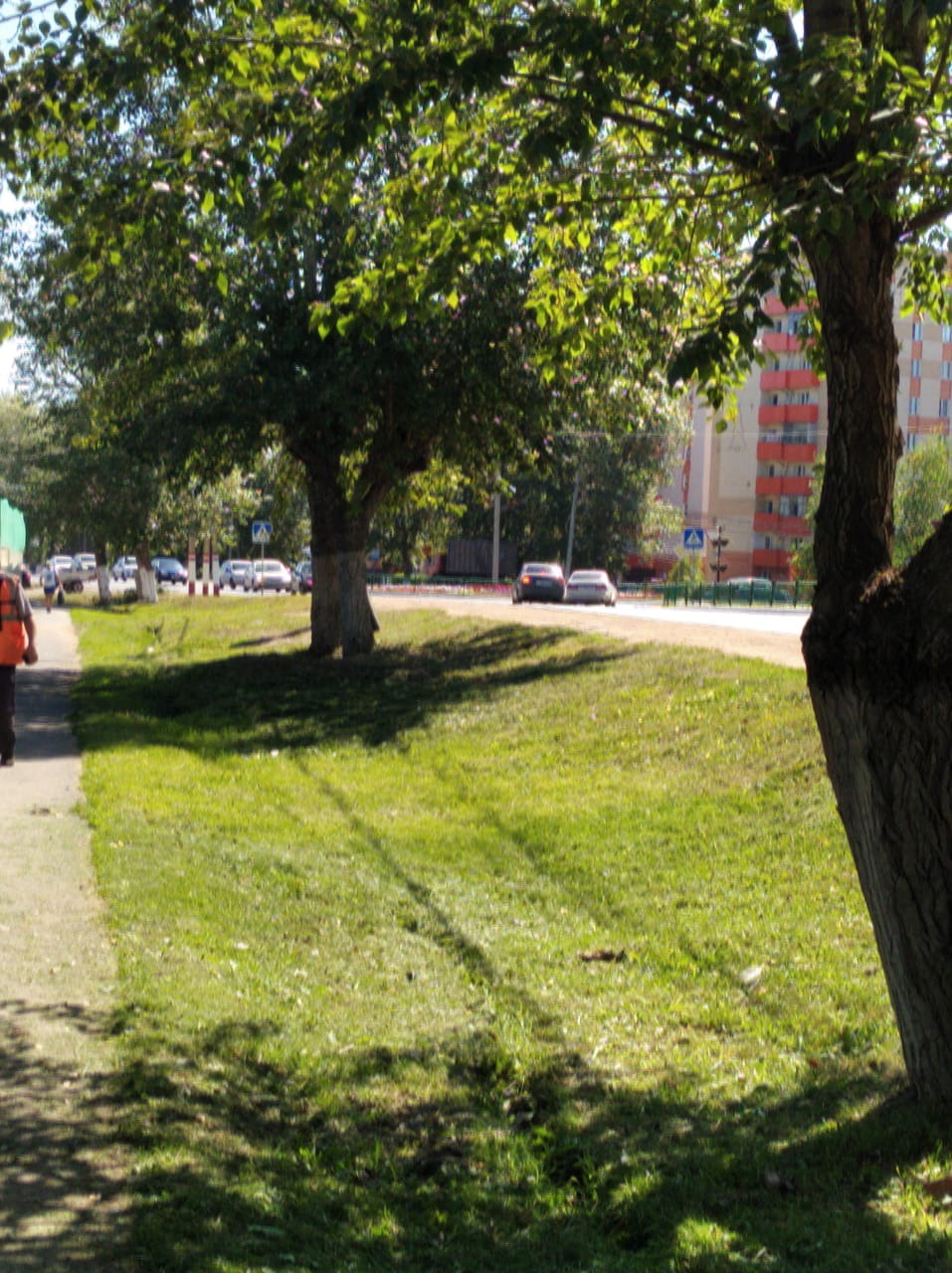 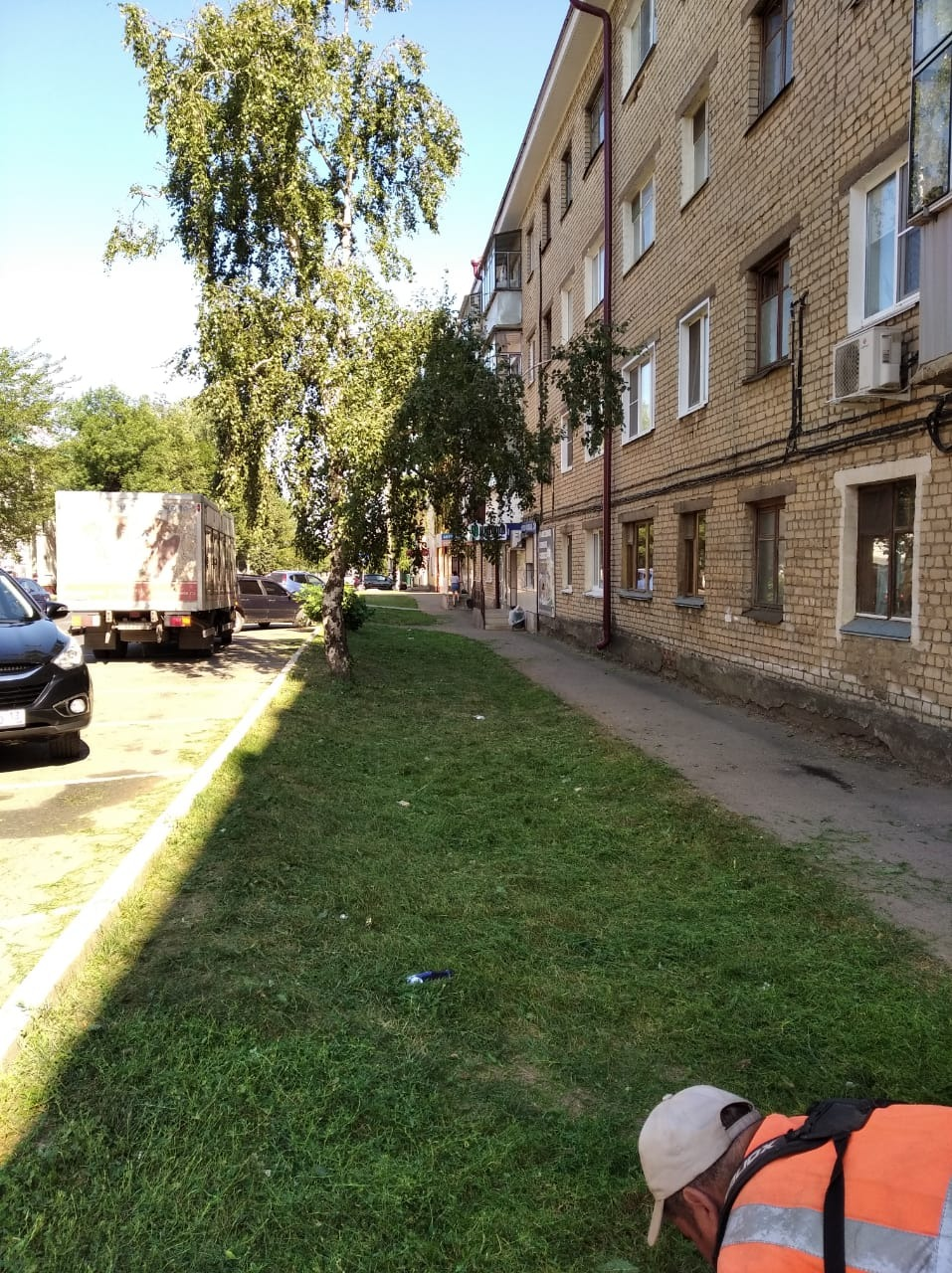 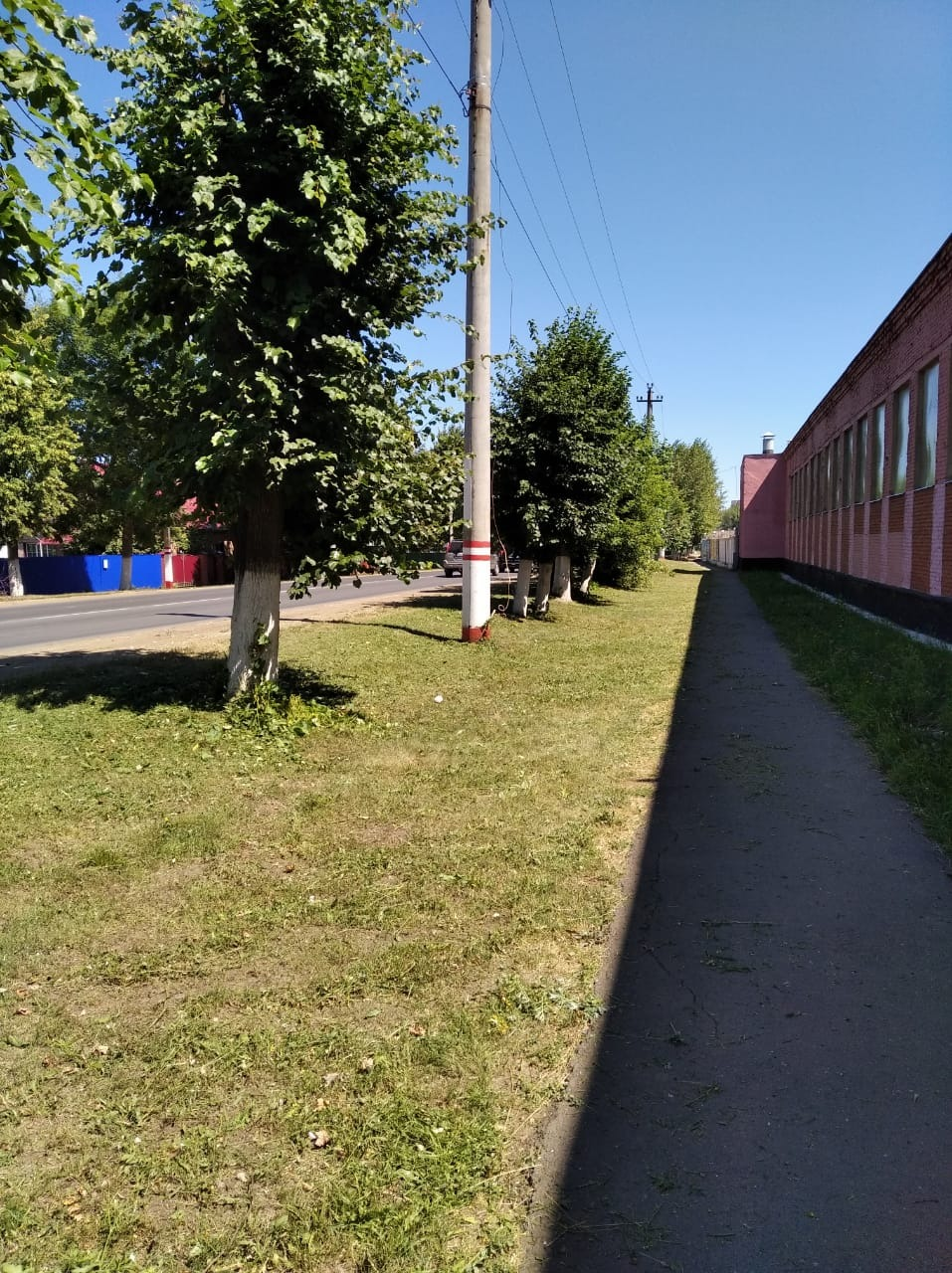 